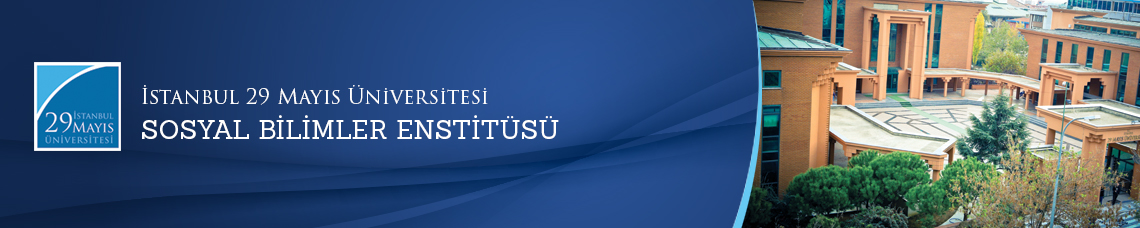                   Doktora Yeterlik Sınavı Toplantısı
          Öğrenci:                    Fatih YEŞİL     Ana Bilim Dalı:  Türk Dili ve Edebiyatı    Yeterlik Sınavı Jürisi:                  Prof. Dr. Ayşe Emel KEFELİ (Tez Danışmanı)                Prof. Dr. Orhan BİLGİN                 Prof. Dr. Abdullah UÇMANProf. Dr. M. Fatih ANDIYrd. Doç. Dr. Alphan AKGÜL    Tarih-Saat:           13.12.2016      11:00(Yazılı Sınav)       16:00(Sözlü Sınav)        Yer:                              Edebiyat Fakültesi Binası                                                 İstanbul 29 Mayıs Üniversitesi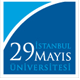 